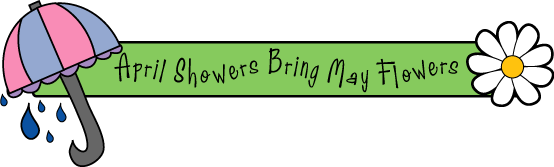 April 2019 Newsletter CLOTHING AND OUTDOOR PLAY IN APRIL We will be going outside to plan even if it is wet with puddles.  Your child will need a pair of rubber boots and a pair of plastic pants in his/her cubby – or he can wear them to school in the morning - (please label clearly with your child’s name).  Please make sure your child has a proper change of clothes at school in case he gets wet outdoors and needs changing.  We ask that you please check your child’s change of clothes periodically to ensure that the clothes still fit and are appropriate for the season.CANSKATE Skating is one of our most popular programs we offer here at Montessori Pointe Claire.   We just completed another successful session.  Our Head Coach, Heather Nicholson wanted to share this with all of our parents, she says:"your little skaters did an amazing job on the ice. From the first day they stepped on the ice, most of them needed the bars, to the last class when they were all skating by themselves. I am pretty sure that they had a super time and all had big smiles when we said goodbye on Friday!"If any parents are interested in their child continuing their skating lessons through the spring or summer, they can! Pointe Claire Skating Club offers both a Spring and Summer Canskate program for ages 3 and up. The Spring session begins in Mid-May for 6 weeks on Thursdays from 5:00-5:50 and the Summer Canskate is on Wednesdays from 1:00-1:50, beginning the last week of June. You can go online at: www.cpapointeclaire.com and register through Uplifter or get in touch with Heather Nicholson, our head coach of the Canskate program, at heathernicholson@sympatico.ca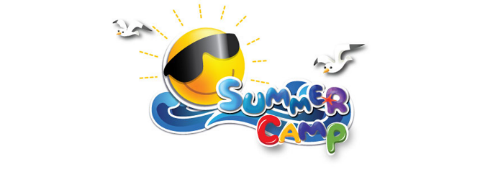 HAVE YOU SUBMITTED YOUR SUMMER CAMP REGISTRATION?	Your child’s summer camp registration form should be submitted by April 11th in order to secure your child’s place for the summer.  If you are unsure of your summer vacation just make your best guess and let us know of any changes as soon as possible.  Remember that it is possible to make changes to your summer registration with only two weeks’ notice (subject to the availability of any new days required).  There is no registration fee for summer camp if your child is already registered for the year.  Summer camp is lots of fun so we hope your child will be attending. .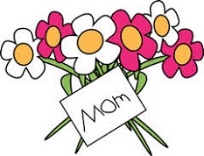 SAVE THE DATES In honour of Mother’s Day, the children and teachers will be inviting Mom and or Grandmom to:Mother’s Day Tea on Thursday, May 9 for classrooms 2 (2:30pm) and 3 (3:30 pm)Mother’s Day Tea on Friday, May 10 for classrooms 1 (2:30pm), 4 and 5 (3:00 pm)(If Mom or Grandmom cannot attend please let the teachers know who will be coming in their place)**********For Father’s Day, the Dad’s and Granddad’s we will be preparing a delicious breakfast.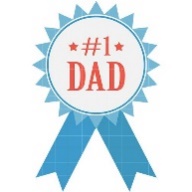 Father’s Day Breakfast on Wednesday, June 12 (8:30 a.m.) for:Classrooms 1, 2, 4 and 5Father’s Day Snack Time, for classroom 3, on Monday, June 10 (3:30 pm) ***********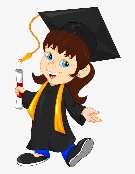 Our 2019 Graduation festivities this year will take place on June 14 (rain or shine).  All our classes participate and it is a big party for everyone (all family members are invited).  Please make a note on your calendar to reserve that afternoon.Please make sure that if mom or dad cannot attend, that there is another adult (grandmother, babysitter) present to share this occasion with your child.   As it is extremely busy with everyone there, the teachers cannot supervise a child who is on his/her own that afternoon.Thank you**Our next Parent Meeting will take place on Wednesday, April 23 (7:30 pm to 9 pm) **  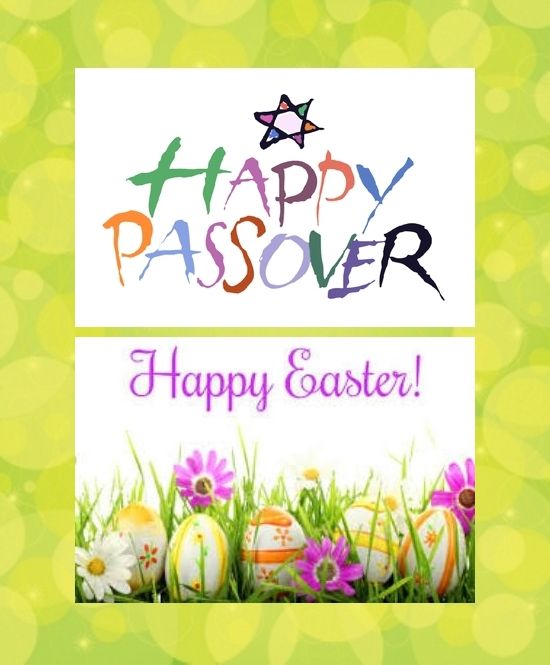 